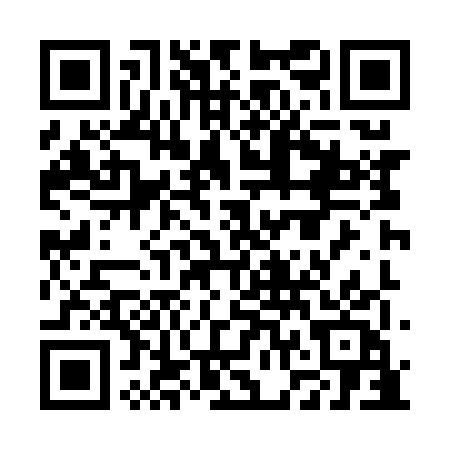 Prayer times for Upper Pokemouche, New Brunswick, CanadaWed 1 May 2024 - Fri 31 May 2024High Latitude Method: Angle Based RulePrayer Calculation Method: Islamic Society of North AmericaAsar Calculation Method: HanafiPrayer times provided by https://www.salahtimes.comDateDayFajrSunriseDhuhrAsrMaghribIsha1Wed4:196:011:176:208:3310:152Thu4:176:001:166:218:3410:173Fri4:155:581:166:218:3510:194Sat4:135:571:166:228:3710:215Sun4:105:551:166:238:3810:236Mon4:085:531:166:248:3910:257Tue4:065:521:166:258:4110:278Wed4:045:511:166:268:4210:299Thu4:015:491:166:268:4310:3210Fri3:595:481:166:278:4510:3411Sat3:575:461:166:288:4610:3612Sun3:555:451:166:298:4710:3813Mon3:535:441:166:298:4910:4014Tue3:515:421:166:308:5010:4215Wed3:495:411:166:318:5110:4416Thu3:475:401:166:328:5310:4617Fri3:455:391:166:338:5410:4818Sat3:435:381:166:338:5510:5019Sun3:415:361:166:348:5610:5220Mon3:395:351:166:358:5710:5421Tue3:375:341:166:358:5910:5622Wed3:355:331:166:369:0010:5823Thu3:335:321:166:379:0111:0024Fri3:325:311:166:379:0211:0225Sat3:305:301:176:389:0311:0426Sun3:285:301:176:399:0411:0627Mon3:275:291:176:399:0511:0828Tue3:255:281:176:409:0611:1029Wed3:245:271:176:419:0711:1130Thu3:225:261:176:419:0811:1331Fri3:225:261:176:429:0911:13